新型コロナウイルス関連肺炎の疑い例発生時のフロー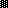 